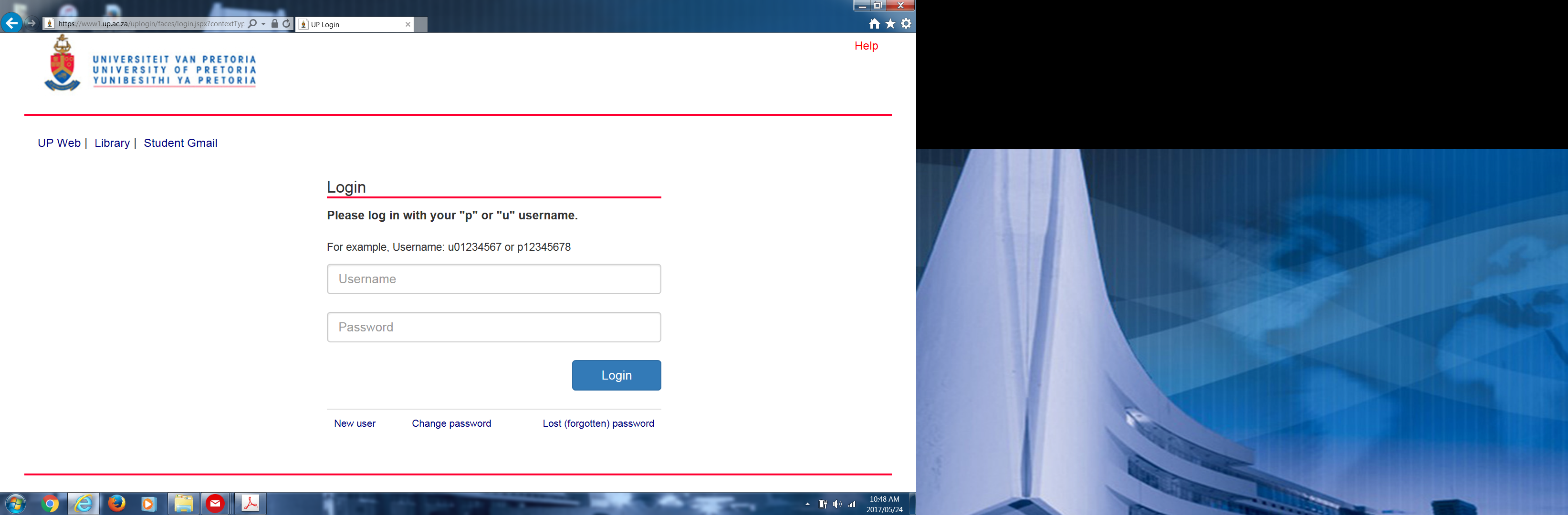 Your username is u14093112 and your password is one created by yourself.Click on the link, “Student Center”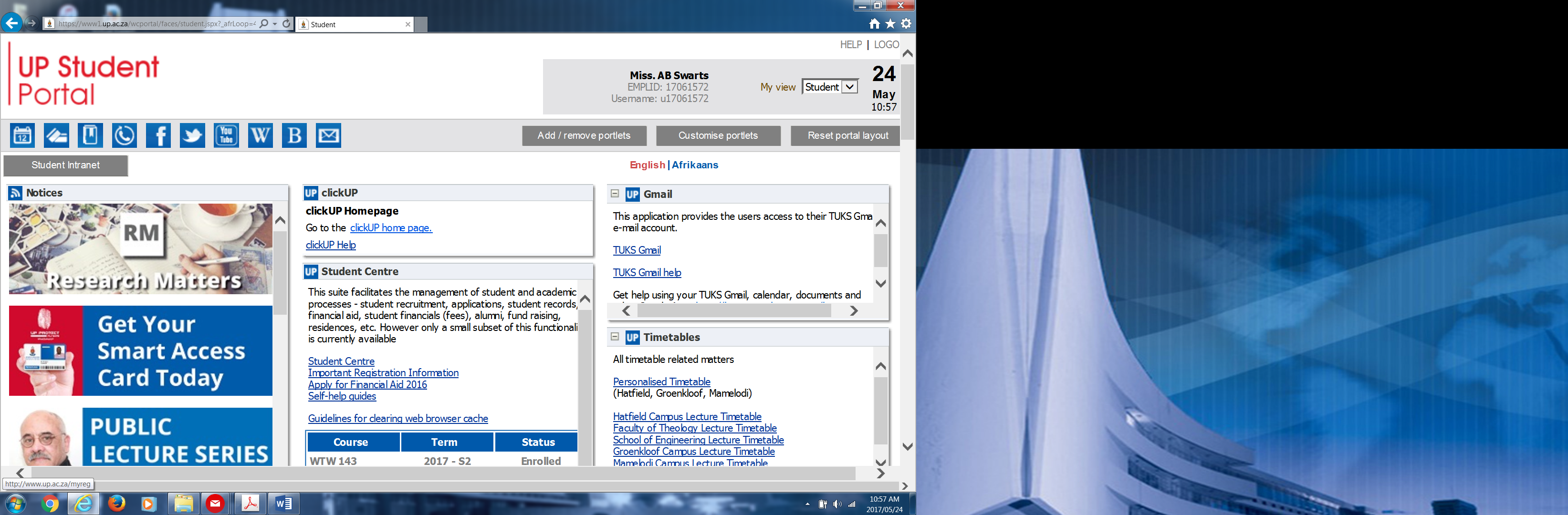 You will get this screen: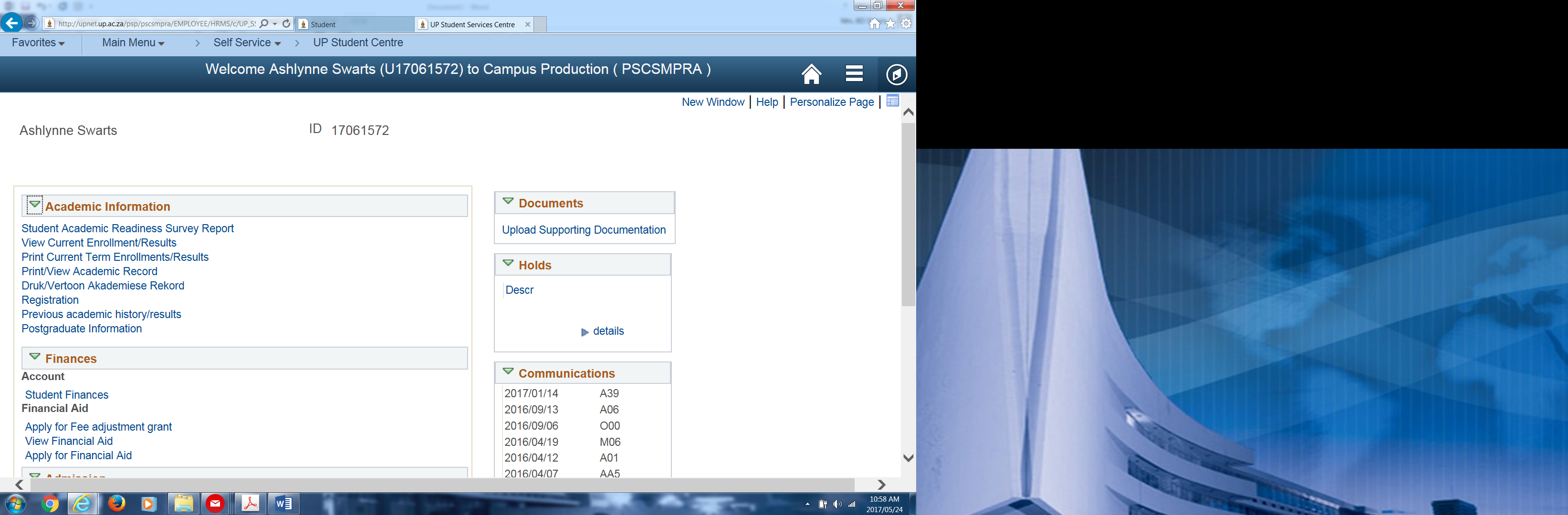 Click on “registration” and follow all the steps. After clicking on the “Confirm” button, the system will confirm that you are a registered student